Publicado en Zaragoza el 19/03/2018 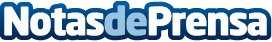 INTERNI Home cumple 30 años trabajando por un mobiliario de calidad INTERNI Home, tienda especializada en armarios, mobiliario, suelos y puertas a medida, cumple 30 años. Y lo celebra con la actualización este 2018 de su página web, donde ofrece un descuento de hasta el 30% sobre sus tarifas de producto marca Interni. Entre las novedades recientes de esta franquicia con presencia en seis ciudades, se encuentra la incorporación de una cuidada selección de puertas de hogar y suelos de maderaDatos de contacto:Clara Ochoa976236454Nota de prensa publicada en: https://www.notasdeprensa.es/interni-home-cumple-30-anos-trabajando-por-un Categorias: Franquicias Interiorismo Madrid Aragón Navarra E-Commerce Recursos humanos Consumo http://www.notasdeprensa.es